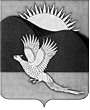 АДМИНИСТРАЦИЯПАРТИЗАНСКОГО МУНИЦИПАЛЬНОГО РАЙОНАПРИМОРСКОГО КРАЯРАСПОРЯЖЕНИЕО проведении открытого конкурсахореографического искусства«ЭЛЬДОРАДО-2015»В целях развития самодеятельного детского творчества, выявления новых талантов среди детей и молодёжи Партизанского муниципального района, в связи с подготовкой  празднования 70-летия Победы в Великой Отечественной войне 1941-1945 годов:1. Муниципальному казенному учреждению «Управление культуры»                        Партизанского муниципального района (Мазильникова) организовать                  и провести 28 февраля 2015 года открытый конкурс хореографического искусства «ЭЛЬДОРАДО-2015», посвящённый 70-летию Победы в Великой Отечественной войне 1941-1945 годов.2. Утвердить Положение об открытом конкурсе хореографического искусства «ЭЛЬДОРАДО-2015» (далее - конкурс) (прилагается).3. Ответственным за проведение конкурса назначить директора Муниципального казенного учреждения «Районный дом культуры» Партизанского муниципального района Арсентьева А.В.4.  Общему отделу администрации Партизанского муниципального района (Кожухарова) настоящее распоряжение и Положение о конкурсе опубликовать в газете «Золотая Долина» и разместить  на официальном сайте администрации Партизанского муниципального района в информационно-телекоммуникационной сети «Интернет» в тематических рубриках «Муниципальные правовые акты» и «Конкурсы, фестивали, соревнования». 25. Контроль за исполнением настоящего распоряжения возложить            на первого заместителя главы администрации Партизанского муниципального района Головчанского В.Г.Глава Партизанскогомуниципального района						       К.К.ЩербаковУТВЕРЖДЕНОраспоряжением администрацииПартизанского муниципального районаот 03.02.2015 № 18-рПОЛОЖЕНИЕо проведении открытого конкурса хореографического искусства«ЭЛЬДОРАДО-2015»1. Общие положенияНастоящее Положение определяет порядок организации                     и проведения открытого конкурса хореографического искусства «ЭЛЬДОРАДО-2015», посвящённого 70-летию Победы в Великой Отечественной войне 1941-1945 годов. 2. Цели и задачи проведения конкурсаЦели:- развитие хореографии в Партизанском районе и Приморском крае;- развитие творческих способностей у детей, юношества и молодежи через приобщение их к искусству танца.Задачи:- расширение творческих контактов;- выявление талантов у детей, юношества и молодежи;- пропаганда спортивного и творческого образа жизни;- повышение уровня мастерства;- содействие развитию общей культуры детей, юношества и молодежи.3. Организаторы конкурса3.1. Организаторами конкурса выступает Муниципальное казенное учреждение «Управление культуры» Партизанского муниципального района и районная общественная организация «Танцевально-спортивный клуб «Эльдорадо».24. Участники и условия конкурсаК участию в конкурсе приглашаются хореографические коллективы Приморского края.Участвующие коллективы предоставляют по одному номеру              в любой возрастной категории в следующих номинациях:- народный танец (народно-стилизованный танец);- современный танец (джаз, модерн, свободная пластика);- уличный танец (popping, locking, crumping, hip-hoping, breaking и т.д.).Возрастные группы:- исполнители в возрасте 5-7 лет;- исполнители в возрасте 8-10 лет;- исполнители в возрасте 11-13 лет;- исполнители в возрасте 14-17 лет;- исполнители в возрасте 18 лет и старше:5. Время и место проведения конкурса          5.1. Открытый конкурс хореографического искусства         «ЭЛЬДОРАДО-2015» проводится 28 февраля 2015 года по адресу: Приморский край, Партизанский муниципальный район, с.Владимиро-Александровское, ул.Комсомольская, 24-а,  «Центр культуры и детского творчества».5.2. Регистрация коллективов в день конкурса в 10.00.5.3. Начало конкурса в 12.00.5.4. Для участия в конкурсе необходимо подать заявку на электронный адрес: eldorado-club@mail.ru до 20 февраля 2015 года согласно установленной форме (приложение).6. Судейство6.1. Судейскую бригаду представляют приглашенные специалисты-хореографы Приморского и Хабаровского краев, члены Союза танцевального спорта России.37. Награждение	7.1. Призеры конкурса награждаются дипломами и подарками.      Победители - дипломами, подарками и  кубками. Участники награждаются дипломами.8. Финансирование	8.1. Расходы на проведение конкурса осуществляются за счет средств бюджета Партизанского муниципального района в пределах лимитов бюджетных обязательств, предусмотренных бюджетом Партизанского муниципального района на эти цели в 2015 году, и средств общественной организации «Танцевально-спортивный клуб «Эльдорадо» Партизанского муниципального района._________________Приложениек Положению о проведении открытого конкурсахореографического искусства «ЭЛЬДОРАДО-2015», утвержденному распоряжением администрации Партизанского муниципального районаот 03.02.2015 № 18-р Форма заявки на конкурс хореографического искусства«ЭЛЬДОРАДО-2015»Хореографический коллектив_________________________________________Муниципальный район, город_________________________________________ФИО руководителя (тренера)_________________________________________Электронный адрес, телефон__________________________________________03.02.2015село Владимиро-Александровское                          № 18-р№п/пНазвание номераНоминацияВозрастнаягруппаМузыкальныйноситель